Form of approval for independent 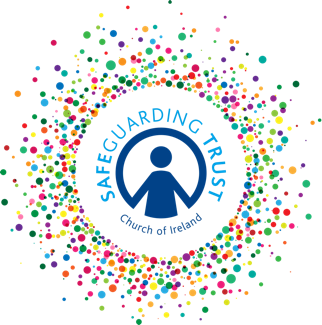 organisations wishing to use church premisesName of church ___________________________________________________________________Name of organisation ___________________________________________________________________Name of person in charge of organisation _________________Tel. _____________Time and place of organisation’s meeting ___________________________________________________________________CONDITIONSThe organisation confirms that it has adopted and implements a child protection policy which accords with the relevant standards. A copy of the organisation’s policy is provided or written verification that the policy is accepted by the church at central level.The local church shall supply to the organisation leader the names and contact details of the church officials responsible for the premises and for child protection. The organisation shall supply annually (September) to the Kirk Session / Parish Panel / Church Council the names and contact details of the leader in charge of the organisation/unit.  The organisation confirms that new appointees have been vetted; that no information was received which debarred their appointment and that they have been found suitable to work with children.The organisation shall ensure that leaders/helpers in the organisation shall receive appropriate child protection training and are aware of the reporting procedures.If a report of a child protection concern is made by the organisation through its procedures, the person responsible for child protection in the local church should be informed in confidence that a report has been made.The organisation confirms that adequate insurance cover is in place for its activities (copy of policy attached), or written verification that the insurance policy is accepted by the church at central level.The organisation shall seek to ensure that activities shall be carried out safely. Any safety concerns regarding the premises shall be notified by the organisation leader to the appropriate person within the church as soon as possible.We confirm that the church and the organisation agree to the above conditions.SIGNED   ___________________________________ (ORGANISATION LEADER)DATE _____________________PLEASE TICK AS APPLICABLE:The church grants the above organisation use of the premises.			ORThe church grants the above organisation use of the premises in accordance	with the attached agreement.SIGNED ____________________________ (Clerk of session / secretary of the select vestry / secretary of the church council)  DATE _________________